APPLICATION TO RESTART HUMAN SUBJECTS RESEARCHRequest must be submitted through COUHES Connect. Visit couhes.mit.edu/covid-19-updates for more information. Protocols requiring revisions to the approved procedures must submit an amendment to COUHES for review and approval. Submission can be in conjunction with this request. Please note COUHES approval is necessary but not sufficient for the resumption of human subjects research. Additional MIT policies may apply, see: https://couhes.mit.edu/covid-19-updates. The Principal Investigator signature is captured during the submission process through COUHES Connect.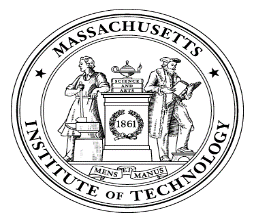 Massachusetts Institute of Technology
Committee on the Use of
Humans as Experimental SubjectsCOUHESCOUHES Protocol #Massachusetts Institute of Technology
Committee on the Use of
Humans as Experimental SubjectsCOUHESSubmission DateI. BASIC INFORMATIONI. BASIC INFORMATION1. Title of Study1. Title of Study2. Principal Investigator2. Principal InvestigatorName:      Building and Room #:      Title:       Email:      Department:       Phone:      II. Re-Start Summary II. Re-Start Summary 1. For detailed instructions and FAQs, visit couhes.mit.edu/covid-19-updates.  1. For detailed instructions and FAQs, visit couhes.mit.edu/covid-19-updates.  A. Complete the appropriate section(s) below: i. Please describe the location(s) of the research:      ii. For on campus research, have you verified that your research is in compliance with MIT space density planning requirements (Planning Exercise A and B calculations)? Note: human subjects count against the occupancy limits for a given space. It is the responsibility of the PI to coordinate with all applicable Departments, Labs, or Centers (DLC) to ensure compliance with space density requirements. See detailed guidelines here: https://research.mit.edu/research-resources/covid-19-related-information-mit-research-community and https://now.mit.edu/.          Yes   No   N/A  iii. For off campus research, do you require any additional approvals necessary for restarting your research? (e.g. travel authorizations, access authorizations to field sites)           Yes   No   N/A          If yes, please describe:       Please note that you cannot re-start research until you have received all necessary approvals.A. Complete the appropriate section(s) below: i. Please describe the location(s) of the research:      ii. For on campus research, have you verified that your research is in compliance with MIT space density planning requirements (Planning Exercise A and B calculations)? Note: human subjects count against the occupancy limits for a given space. It is the responsibility of the PI to coordinate with all applicable Departments, Labs, or Centers (DLC) to ensure compliance with space density requirements. See detailed guidelines here: https://research.mit.edu/research-resources/covid-19-related-information-mit-research-community and https://now.mit.edu/.          Yes   No   N/A  iii. For off campus research, do you require any additional approvals necessary for restarting your research? (e.g. travel authorizations, access authorizations to field sites)           Yes   No   N/A          If yes, please describe:       Please note that you cannot re-start research until you have received all necessary approvals.B. What categories of subjects will you be studying (check all that apply): Adults under 65  Adults over 65    Children under 18 (specify the age range):       Pregnant women Cognitively impaired individualsB. What categories of subjects will you be studying (check all that apply): Adults under 65  Adults over 65    Children under 18 (specify the age range):       Pregnant women Cognitively impaired individualsC. Does the inclusion criteria of your approved COUHES application include subjects who specifically have (check all that apply):                           Diabetes Cardiovascular disease Chronic lung disease Chronic kidney disease on renal dialysis Chronic liver disease Asthma Severe Obesity (BMI>40) Immunocompromising conditions or are on immunosuppressing medications Any other major health problem. Specify:       Are residents of nursing homes or long term care facilitiesC. Does the inclusion criteria of your approved COUHES application include subjects who specifically have (check all that apply):                           Diabetes Cardiovascular disease Chronic lung disease Chronic kidney disease on renal dialysis Chronic liver disease Asthma Severe Obesity (BMI>40) Immunocompromising conditions or are on immunosuppressing medications Any other major health problem. Specify:       Are residents of nursing homes or long term care facilitiesD. Please describe the type of the direct person-to-person contact study personnel will have with subjects. Include a detailed description of the proximity, the duration of contact, and precautions you plan to take (PPE, social distancing, sanitization, outdoors, etc.):D. Please describe the type of the direct person-to-person contact study personnel will have with subjects. Include a detailed description of the proximity, the duration of contact, and precautions you plan to take (PPE, social distancing, sanitization, outdoors, etc.):III. Re-start requirements III. Re-start requirements A. Study Participant Requirements  A. Study Participant Requirements  Prior to arrival at the study site all subjects must complete an approved COVID-19 consent form addendum (http://couhes.mit.edu/forms-templates). This form must be completed by the subject and reviewed by the research study staff 24 hours prior to the subject’s arrival at the study site.Any subject who indicates they have tested positive for COVID-19 within the past 2 weeks, had contact with a COVID-19 positive patient within the past 2 weeks, currently has symptoms suggestive of COVID-19, or is at high risk for severe complications from COVID-19, must be excluded from the study.Will your research have procedures in-place to conduct the review as described above to exclude any subject who meets the COVID-19 exclusion related criteria? Yes 	 No  If no, please explain in detail your COVID-19 consent addendum mechanism and exclusion procedures:      Prior to arrival at the study site all subjects must complete an approved COVID-19 consent form addendum (http://couhes.mit.edu/forms-templates). This form must be completed by the subject and reviewed by the research study staff 24 hours prior to the subject’s arrival at the study site.Any subject who indicates they have tested positive for COVID-19 within the past 2 weeks, had contact with a COVID-19 positive patient within the past 2 weeks, currently has symptoms suggestive of COVID-19, or is at high risk for severe complications from COVID-19, must be excluded from the study.Will your research have procedures in-place to conduct the review as described above to exclude any subject who meets the COVID-19 exclusion related criteria? Yes 	 No  If no, please explain in detail your COVID-19 consent addendum mechanism and exclusion procedures:      B. Study Personnel and Participant Requirements  B. Study Personnel and Participant Requirements  All study personnel and all subjects will comply with applicable national, state and local health authority requirements, and MIT policies, regarding COVID-19 safety standards on space density, social distancing, use of personal protective equipment, study equipment, space disinfecting, visitors to campus, and travel to off campus sites. See https://medical.mit.edu/four-ways-to-protect. Please confirm you are able to ensure compliance with these requirements and policies: Yes 	 No  If no, please provide a detailed explanation of any special circumstances:All study personnel and all subjects will comply with applicable national, state and local health authority requirements, and MIT policies, regarding COVID-19 safety standards on space density, social distancing, use of personal protective equipment, study equipment, space disinfecting, visitors to campus, and travel to off campus sites. See https://medical.mit.edu/four-ways-to-protect. Please confirm you are able to ensure compliance with these requirements and policies: Yes 	 No  If no, please provide a detailed explanation of any special circumstances:C. COVD-19 Frequently Asked Questions C. COVD-19 Frequently Asked Questions Please confirm you have reviewed the COVID-19 Updates and Restart Policies: (https://couhes.mit.edu/covid-19-updates): Yes 	 No  Please confirm you have reviewed the COVID-19 Updates and Restart Policies: (https://couhes.mit.edu/covid-19-updates): Yes 	 No  IV. Required revisions IV. Required revisions A. Application for Changes to an Approved ProtocolA. Application for Changes to an Approved ProtocolWill you be changing any aspect of the study for which you do not already have approval? This includes subject recruitment, experimental procedures, consent mechanisms or study personnel. Yes 	 No  If yes, you will need to submit an application for changes to an approved protocol. (http://couhes.mit.edu/forms-templates)For Exempt Research no change form is required, but if the changes alter your previous Exempt Evaluation then investigators must submit a new Exempt Evaluation.Will you be changing any aspect of the study for which you do not already have approval? This includes subject recruitment, experimental procedures, consent mechanisms or study personnel. Yes 	 No  If yes, you will need to submit an application for changes to an approved protocol. (http://couhes.mit.edu/forms-templates)For Exempt Research no change form is required, but if the changes alter your previous Exempt Evaluation then investigators must submit a new Exempt Evaluation.